		Agreement 		Concerning the adoption of uniform conditions for periodical technical inspections of wheeled vehicles and the reciprocal recognition of such inspections		(Done at Vienna on 13 November 1997)		Addendum 2 - Rule No. 2		Revision 1		Date of entry into force: 8 February 2018		Uniform provisions for periodical technical inspections of wheeled vehicles with regard to their roadworthiness	This document is produced by the secretariat for information. The authentic and legal binding texts are: ECE/RCTE/CONF/4/Add.2 and ECE/TRANS/WP.29/2017/91 (as amended by paragraph 97 of the report ECE/TRANS/WP.29/1131).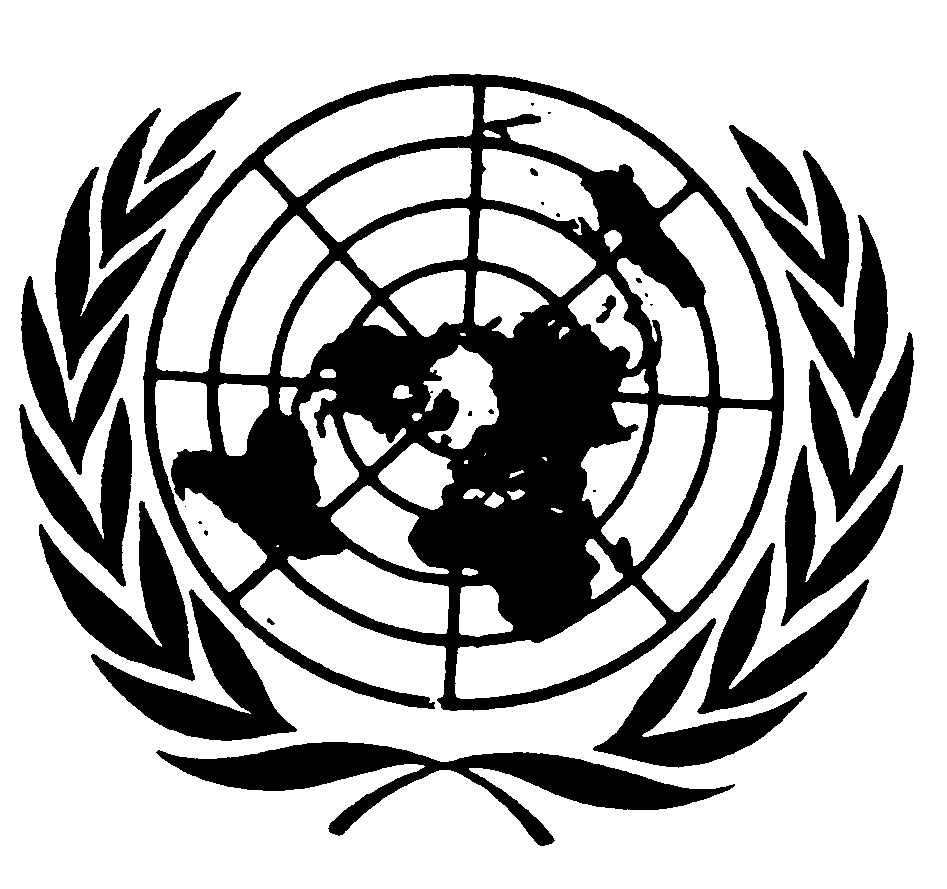 UNITED NATIONSContents	PageRule	1. 	Scope		4	2. 	Definitions		4	3.	Periodicity of technical inspections		5	4.	Technical inspections		5	5.	Inspection requirements		5	6. 	Methods of inspection		6	7.	Main reasons for rejection and assessment of defects		6	8.	Names and addresses		6	9.	Transitional provisions		6Annex 		Minimum inspection requirements		7		1.		Scope1.1.	For the purpose of Article 1 of the Agreement concerning the Adoption of Uniform Conditions for Periodical Technical Inspections of Wheeled Vehicles and the Reciprocal Recognition of such Inspections, the items to be inspected are related to safety requirements;1.2.	Wheeled vehicles as defined in paragraph 2.4 used in international transport shall satisfy the requirements set out below;1.3.	Contracting Parties may decide to extend the requirement of paragraph 1.2. above also to vehicles used in domestic transport.		2.		DefinitionsFor the purpose of this Rule, 2.1.	"Agreement" means the 1997 Vienna Agreement concerning the Adoption of Uniform Conditions for Periodical Technical Inspections of Wheeled Vehicles and the Reciprocal Recognition of such Inspections;2.2.	"International Technical Inspection Certificate" means a certificate about the first registration after manufacture and the periodical technical inspections of wheeled vehicles in compliance with the provisions of Article 1 and Appendix 2 of the Agreement (see paragraph 2.1. above);2.3.	"Periodical Technical Inspection" means a periodical administrative uniform procedure by which the authorized technical Inspection Centres responsible for conducting the inspection tests declare, after carrying out the required verifications, that the wheeled vehicle submitted conforms to the requirements of this Rule;2.4.	"Wheeled vehicle" means motor vehicles of categories M1, M2, M3, N1, N2 and N3 and trailers of categories O3 and O4 used in international transport;2.5.	"Verification" means the proof of compliance with the requirements set out in the annex to this Rule through tests and checks carried out using techniques and equipment currently available, and without the use of tools to dismantle or remove any part of the vehicle;2.6.	"1958 Geneva Agreement" means the Agreement Concerning the Adoption of Harmonized Technical United Nations Regulations for Wheeled Vehicles, Equipment and Parts which can be Fitted and/or be Used on Wheeled Vehicles and the Conditions for Reciprocal Recognition of Approvals Granted on the Basis of these United Nations Regulations, done at Geneva on 20 March 1958 and amended as of 14 September 2017;*2.7.	"Regulation" means a UN Regulation annexed to the 1958 Geneva Agreement.2.8.	"Inappropriate repair or modification" means a repair or modification that adversely affects the road safety of the vehicle.		3.		Periodicity of technical inspections		4.		Technical inspectionVehicles to which these provisions apply shall undergo a periodic technical inspection in accordance with the annex hereafter.Following verification, the International Technical Inspection Certificate shall confirm the compliance with at least the provisions of this annex.		5.		Inspection requirementsThe inspection shall cover at least the items listed below, provided that these are related to the obligatory equipment of the vehicle being tested in the implementing State concerned.5.1.	Identification of the vehicle;5.2.	Braking equipment;5.3.	Steering;5.4.	Visibility;5.5.	Lighting equipment and parts of electric system;5.6.	Axles, wheels, tyres, suspension;5.7.	Chassis and chassis attachments;5.8.	Other equipment;5.9.	Additional inspections of vehicles for the commercial carriage of passengers.		6.		Methods of inspectionThe method of inspection set out in the annex shall be the minimum requirement.  Where a method of inspection is given as visual, it means that in addition to looking at the items, the inspector can also handle them, evaluate noise, etc.		7.		Main reasons for rejection and assessment of defects 7.1.	For each item to be tested, Annex I provides a minimum list of possible deficiencies and their level of severity.7.2.	Deficiencies that are found during periodic testing of vehicles shall be categorised in one of the following groups:(a)	"Minor deficiencies" having no significant effect on the safety of the vehicle or impact on the environment, and other minor non-compliances;(b)	"Major deficiencies" that may prejudice the safety of the vehicle or have an impact on the environment or put other road users at risk, or other more significant non-compliances;(c)	"Dangerous deficiencies", constituting a direct and immediate risk to road safety or having an impact on the environment which justifies that, a Member State or its competent authorities may prohibit the use of the vehicle on public roads.7.3.	A vehicle having deficiencies falling into more than one of the deficiency groups referred to in paragraph 7.2. above shall be classified in the group corresponding to the more serious deficiency. A vehicle showing several deficiencies within the same inspection area as identified in the scope of the test referred to in paragraph 2 of Annex I, may be classified in the next most serious deficiency group if it can be demonstrated that the combined effect of those deficiencies results in a higher risk to road safety.		8.		Names and addressesThe Contracting Parties to the Agreement applying this Rule shall communicate to the United Nations Secretariat basic information on Administrative Authorities responsible for supervising the inspection tests and issuing the International Technical Inspection Certificates.		9.		Transitional provisions9.1.	As from 24 months after the date of entry into force of this Revision, Contracting Parties applying this Rule shall grant the International Technical Inspection Certificates only if the vehicle meets the requirements of this Rule as amended by the Revision 1.9.2.	The International Technical Inspection Certificates issued according to previous revision of this Rule will be valid until the expiry date indicated therein.Annex		Minimum inspection requirements	1. 	GeneralThis Annex identifies the vehicle systems and components to be tested; it details the recommended methods for testing them and the criteria to be used when determining whether the condition of the vehicle is acceptable.The test shall cover at least the items listed in paragraph 3. below provided that these relate to the equipment of the vehicle being tested in the Contracting Party concerned. The test may also include a verification as to whether the relevant parts and components of that vehicle correspond to the required safety and environmental characteristics that were in force at the time of approval or, if applicable, at the time of retrofitting.Where the design of the vehicle does not allow the application of the test methods laid down in this annex, the test shall be conducted in accordance with the recommended test methods accepted by the competent authorities. The competent authority shall be satisfied that safety and environmental standards will be maintained.Testing of all the items listed below shall be considered as mandatory in the context of a periodic roadworthiness test, with the exception of those marked with the indication "X" which are related to the condition of the vehicle and its suitability for use on the road but which are not considered essential in the context of a roadworthiness test.The "Reasons for failure" do not apply in cases where they refer to requirements that were not prescribed in the relevant vehicle approval legislation at the time of first registration or first entry into service, or in the retrofitting requirements.Where a method of testing is indicated as visual, it means that, in addition to looking at the items concerned, the inspector shall also, if appropriate, handle them, evaluate their noise or use any other appropriate means of inspection not involving the use of equipment.	2. 	Scope of testThe test shall cover at least the following areas:0.	Identification of the vehicle;1.	Braking equipment;2.	Steering;3.	Visibility;4.	Lighting equipment and parts of the electrical system;5.	Axles, wheels, tyres, suspension;6.	Chassis and chassis attachments;7.	Other equipment;8.	Supplementary tests for passenger-carrying vehicles of categories M2 and M3.	3. 	Contents and methods of testing; assessment of deficiencies of vehiclesThe test shall cover at least the items, and use the minimum standards and the recommended methods, listed in the following table.For each vehicle system and component subject to testing, the assessment of deficiencies shall be carried out in accordance with the criteria set out in that table, on a case-by-case basis. Notes:(1)	‘Requirements’ are laid down by type-approval at the date of approval, first registration or first entry into service as well as by retrofitting obligations or by national legislation in the country of registration. These reasons for failure apply only when compliance with requirements has been checked.(2)	(X) identifies items which relate to the condition of the vehicle and its suitability for use on the road but which are not considered essential in a roadworthiness test.(3)	Unsafe modification means a modification that adversely affects the road safety of the vehicle or has a disproportionately adverse effect on the environment.ECE/RCTE/CONF/4/Add.2/Rev.1ECE/RCTE/CONF/4/Add.2/Rev.18 May 2018Vehicle CategoriesMaximum Inspection IntervalsPassenger-carrying motor vehicles: M1, except taxis and ambulancesGoods vehicles: N1Four years after the first entry into service of the first registration and every two years thereafterPassenger-carrying motor vehicles: M1 used as taxi or ambulances, M2 and M3Goods vehicles: N2 and N3Trailers: O3 and O4One year after the first entry into service of the first registration and annually thereafterItemMethodReasons for failureAssessment of deficienciesAssessment of deficienciesAssessment of deficienciesMinorMajorDangerous0.	Identification of the vehicle0.	Identification of the vehicle0.	Identification of the vehicle0.	Identification of the vehicle0.	Identification of the vehicle0.	Identification of the vehicle0.1. 	Registration number plates (if needed by requirements(1))Visual inspection(a)	Number plate(s) missing or so insecurely fixed that it is (they are) likely to fall off.X0.1. 	Registration number plates (if needed by requirements(1))Visual inspection(b)	Inscription missing or illegibleX0.1. 	Registration number plates (if needed by requirements(1))Visual inspection(c)	Not in accordance with vehicle documents or records.X0.2. 	Vehicle identification/chassis/serial numberVisual inspection (a)	Missing or can not be found.X0.2. 	Vehicle identification/chassis/serial numberVisual inspection (b)	Incomplete, illegible, obviously falsified, or does not match the vehicle documents.X0.2. 	Vehicle identification/chassis/serial numberVisual inspection (c)	Illegible vehicle documents or clerical inaccuracies.X1.	Braking equipment1.	Braking equipment1.	Braking equipment1.	Braking equipment1.	Braking equipment1.	Braking equipment1.1.	Mechanical condition and operation1.1.	Mechanical condition and operation1.1.	Mechanical condition and operation1.1.	Mechanical condition and operation1.1.	Mechanical condition and operation1.1.	Mechanical condition and operation1.1.1.	Service brake pedal/hand lever pivotVisual inspection of the components while the braking system is operated.Note: Vehicles with power-assisted braking systems should be inspected with the engine switched off.(a)	Pivot too tight.X1.1.1.	Service brake pedal/hand lever pivotVisual inspection of the components while the braking system is operated.Note: Vehicles with power-assisted braking systems should be inspected with the engine switched off.(b)	Excessive wear or play.X1.1.2. 	Pedal/hand lever condition and travel of the brake operating deviceVisual inspection of the components while the braking system is operatedNote: Vehicles with power-assisted braking systems should be inspected with the engine switched off.(a)	Excessive or insufficient reserve travel.X1.1.2. 	Pedal/hand lever condition and travel of the brake operating deviceVisual inspection of the components while the braking system is operatedNote: Vehicles with power-assisted braking systems should be inspected with the engine switched off.(b)	Brake control not releasing correctly. 	If its functionality is affected.XX1.1.2. 	Pedal/hand lever condition and travel of the brake operating deviceVisual inspection of the components while the braking system is operatedNote: Vehicles with power-assisted braking systems should be inspected with the engine switched off.(c)	Anti-slip provision on brake pedal missing, loose or worn smooth.X1.1.3.	Vacuum pump or compressor and reservoirsVisual inspection of the components at normal working pressure. Check time required for vacuum or air pressure to reach safe working value and function of warning device, multi-circuit protection valve and pressure relief valve.(a)	Insufficient pressure/vacuum to give assistance 	for at least four brake applications after the warning device has operated (or gauge shows an unsafe reading);	for at least two brake applications after the warning device has operated (or gauge shows an unsafe reading).XX1.1.3.	Vacuum pump or compressor and reservoirsVisual inspection of the components at normal working pressure. Check time required for vacuum or air pressure to reach safe working value and function of warning device, multi-circuit protection valve and pressure relief valve.(b)	Time taken to build up air pressure/vacuum to safe working value  is too long according to the requirements(1) X1.1.3.	Vacuum pump or compressor and reservoirsVisual inspection of the components at normal working pressure. Check time required for vacuum or air pressure to reach safe working value and function of warning device, multi-circuit protection valve and pressure relief valve.(c)	Multi-circuit protection valve or pressure relief valve not working.X1.1.3.	Vacuum pump or compressor and reservoirsVisual inspection of the components at normal working pressure. Check time required for vacuum or air pressure to reach safe working value and function of warning device, multi-circuit protection valve and pressure relief valve.(d)	Air leak causing a noticeable drop in pressure or audible air leaks.X1.1.3.	Vacuum pump or compressor and reservoirsVisual inspection of the components at normal working pressure. Check time required for vacuum or air pressure to reach safe working value and function of warning device, multi-circuit protection valve and pressure relief valve.(e)	External damage likely to affect the function of the braking system.	Secondary braking performance not met.XX1.1.4.	Low pressure warning gauge or indicator Functional checkMalfunctioning or defective gauge or indicator.Low pressure not identifiable.XX1.1.5.	Hand-operated brake control valveVisual inspection of the components while the braking system is operated.(a)	Control cracked, damaged or excessively worn. X1.1.5.	Hand-operated brake control valveVisual inspection of the components while the braking system is operated.(b)	Control insecure on valve or valve insecure. X1.1.5.	Hand-operated brake control valveVisual inspection of the components while the braking system is operated.(c)	Loose connections or leaks in system.X1.1.5.	Hand-operated brake control valveVisual inspection of the components while the braking system is operated.(d)	Unsatisfactory operation.X1.1.6.	Parking brake activator, lever control, parking brake ratchet, electronic parking brakeVisual inspection of the components while the braking system is operated.(a)	Ratchet not holding correctly.X1.1.6.	Parking brake activator, lever control, parking brake ratchet, electronic parking brakeVisual inspection of the components while the braking system is operated.(b)	Wear at lever pivot or in ratchet mechanism.	Excessive wear.XX1.1.6.	Parking brake activator, lever control, parking brake ratchet, electronic parking brakeVisual inspection of the components while the braking system is operated.(c)	Excessive movement of lever indicating incorrect adjustment.X1.1.6.	Parking brake activator, lever control, parking brake ratchet, electronic parking brakeVisual inspection of the components while the braking system is operated.(d)	Activator missing, damaged or inoperative.X1.1.6.	Parking brake activator, lever control, parking brake ratchet, electronic parking brakeVisual inspection of the components while the braking system is operated.(e)	Incorrect functioning, warning indicator shows malfunctionX1.1.7.	Braking valves (foot valves, unloaders, governors)Visual inspection of the components while the braking system is operated.(a)	Valve damaged or excessive air leak. 	If its functionality is affected.XX1.1.7.	Braking valves (foot valves, unloaders, governors)Visual inspection of the components while the braking system is operated.(b)	Excessive oil discharge from compressor. X1.1.7.	Braking valves (foot valves, unloaders, governors)Visual inspection of the components while the braking system is operated.(c)	Valve insecure or inadequately mounted.X1.1.7.	Braking valves (foot valves, unloaders, governors)Visual inspection of the components while the braking system is operated.(d)	Hydraulic fluid discharge or leak.	If its functionality is affected.XX1.1.8. 	Couplings for trailer brakes (electrical & pneumatic)Disconnect and reconnect braking system coupling between towing vehicle and trailer.(a)	Tap or self sealing valve defective.	If its functionality is affected.XX1.1.8. 	Couplings for trailer brakes (electrical & pneumatic)Disconnect and reconnect braking system coupling between towing vehicle and trailer.(b)	Tap or valve insecure or inadequately mounted. 	If its functionality is affected.XX1.1.8. 	Couplings for trailer brakes (electrical & pneumatic)Disconnect and reconnect braking system coupling between towing vehicle and trailer.(c)	Excessive leaks. 	If its functionality is affected.XX1.1.8. 	Couplings for trailer brakes (electrical & pneumatic)Disconnect and reconnect braking system coupling between towing vehicle and trailer.(d)	Not functioning correctly.	Operation of brake affected.XX1.1.9.	Energy storage reservoir pressure tankVisual inspection.(a)	Tank slightly damaged or slightly corroded .	Tank heavily damaged, corroded or leaking.XX1.1.9.	Energy storage reservoir pressure tankVisual inspection.(b)	Drain device operation affected. 	Drain device inoperative.XX1.1.9.	Energy storage reservoir pressure tankVisual inspection.(c)	Tank insecure or inadequately mounted.X1.1.10.	Brake servo units, master cylinder (hydraulic systems)Visual inspection of the components while the braking system is operated, if possible.(a)	Defective or ineffective servo unit.	If it is not operating.XX1.1.10.	Brake servo units, master cylinder (hydraulic systems)Visual inspection of the components while the braking system is operated, if possible.(b)	Master cylinder defective but brake still operating.	Master cylinder defective or leaking. XX1.1.10.	Brake servo units, master cylinder (hydraulic systems)Visual inspection of the components while the braking system is operated, if possible.(c)	Master cylinder insecure but brake still operating.	Master cylinder insecure.XX1.1.10.	Brake servo units, master cylinder (hydraulic systems)Visual inspection of the components while the braking system is operated, if possible.(d)	Insufficient brake fluid below MIN mark 	Brake fluid significantly below MIN mark 	No brake fluid visible.XXX1.1.10.	Brake servo units, master cylinder (hydraulic systems)Visual inspection of the components while the braking system is operated, if possible.(e)	Master cylinder reservoir cap missing.X1.1.10.	Brake servo units, master cylinder (hydraulic systems)Visual inspection of the components while the braking system is operated, if possible.(f)	Brake fluid warning light illuminated or defective.X1.1.10.	Brake servo units, master cylinder (hydraulic systems)Visual inspection of the components while the braking system is operated, if possible.(g)	Incorrect functioning of brake fluid level warning device.X1.1.11.	Rigid brake pipesVisual inspection of the components while the braking system is operated, if possible.(a)	Imminent risk of failure or fracture. X1.1.11.	Rigid brake pipesVisual inspection of the components while the braking system is operated, if possible.(b)	Pipes or connections leaking (air brake systems).	Pipes or connection leaking (hydraulic brake systems).XX1.1.11.	Rigid brake pipesVisual inspection of the components while the braking system is operated, if possible.(c)	Pipes damaged or excessively corroded.	Affecting the functioning of the brakes on account of blocking or imminent risk of leaking.XX1.1.11.	Rigid brake pipesVisual inspection of the components while the braking system is operated, if possible.(d)	Pipes misplaced.	Risk of damage.XX1.1.12.	Flexible brake hosesVisual inspection of the components while the braking system is operated, if possible.(a)	Imminent risk of failure or fracture.X1.1.12.	Flexible brake hosesVisual inspection of the components while the braking system is operated, if possible.(b)	Hoses damaged, chafing, twisted or too short.	Hoses damaged or chafing.XX1.1.12.	Flexible brake hosesVisual inspection of the components while the braking system is operated, if possible.(c)	Hoses or connections leaking (air brake systems) 	Hoses or connections leaking (hydraulic brake systems).XX1.1.12.	Flexible brake hosesVisual inspection of the components while the braking system is operated, if possible.(d)	Hoses bulging under pressure.	Cord impaired.XX1.1.12.	Flexible brake hosesVisual inspection of the components while the braking system is operated, if possible.(e)	Hoses porous.X1.1.13.	Brake linings and padsVisual inspection.(a)	Lining or pad excessively worn (minimum mark reached).	Lining or pad excessively worn (minimum mark not visible).XX1.1.13.	Brake linings and padsVisual inspection.(b)	Lining or pad contaminated (oil, grease etc.).	Braking performance affected.XX1.1.13.	Brake linings and padsVisual inspection.(c)	Lining or pad missing or wrongly mounted.X1.1.14.	Brake drums, brake discsVisual inspection.(a)	Drum or disc worn	Drum or disc excessively worn, excessively scored, cracked, 	insecure or fractured. XX1.1.14.	Brake drums, brake discsVisual inspection.(b)	Drum or disc contaminated (oil, grease, etc.).	Braking performance affected.XX1.1.14.	Brake drums, brake discsVisual inspection.(c)	Drum or disc missing.X1.1.14.	Brake drums, brake discsVisual inspection.(d)	Back plate insecure.X1.1.15.	Brake cables, rods, levers, linkagesVisual inspection of the components while the braking system is operated, if possible.(a)	Cable damaged or knotted.	Braking performance affected.XX1.1.15.	Brake cables, rods, levers, linkagesVisual inspection of the components while the braking system is operated, if possible.(b)	Component excessively worn or corroded. 	Braking performance affected.XX1.1.15.	Brake cables, rods, levers, linkagesVisual inspection of the components while the braking system is operated, if possible.(c)	Cable, rod or joint insecure. X1.1.15.	Brake cables, rods, levers, linkagesVisual inspection of the components while the braking system is operated, if possible.(d)	Cable guide defective.X1.1.15.	Brake cables, rods, levers, linkagesVisual inspection of the components while the braking system is operated, if possible.(e)	Restriction to free movement of the braking system. X1.1.15.	Brake cables, rods, levers, linkagesVisual inspection of the components while the braking system is operated, if possible.(f)	Abnormal movement of the levers/linkage indicating maladjustment or excessive wear.X1.1.16.	Brake actuators (including spring brakes or hydraulic cylinders)Visual inspection of the components while the braking system is operated, if possible.(a)	Actuator cracked or damaged.	Braking performance affected.XX1.1.16.	Brake actuators (including spring brakes or hydraulic cylinders)Visual inspection of the components while the braking system is operated, if possible.(b)	Actuator leaking.	Braking performance affected. XX1.1.16.	Brake actuators (including spring brakes or hydraulic cylinders)Visual inspection of the components while the braking system is operated, if possible.(c)	Actuator insecure or inadequately mounted.	Braking performance affected.XX1.1.16.	Brake actuators (including spring brakes or hydraulic cylinders)Visual inspection of the components while the braking system is operated, if possible.(d)	Actuator excessively corroded. 	Likely to crack.XX1.1.16.	Brake actuators (including spring brakes or hydraulic cylinders)Visual inspection of the components while the braking system is operated, if possible.(e)	Insufficient or excessive travel of operating piston or diaphragm mechanism.	Braking performance affected (lack of reserve movement).XX1.1.16.	Brake actuators (including spring brakes or hydraulic cylinders)Visual inspection of the components while the braking system is operated, if possible.(f)	Dust cover damaged.	Dust cover missing or excessively damaged.XX1.1.17.	Load sensing valveVisual inspection of the components while the braking system is operated, if possible.(a)	Defective linkage. X1.1.17.	Load sensing valveVisual inspection of the components while the braking system is operated, if possible.(b)	Linkage incorrectly adjusted. X1.1.17.	Load sensing valveVisual inspection of the components while the braking system is operated, if possible.(c)	Valve seized or inoperative (ABS functioning).	Valve seized or inoperative.XX1.1.17.	Load sensing valveVisual inspection of the components while the braking system is operated, if possible.(d)	Valve missing (if required).X1.1.17.	Load sensing valveVisual inspection of the components while the braking system is operated, if possible.(e)	Missing data plate.X1.1.17.	Load sensing valveVisual inspection of the components while the braking system is operated, if possible.(f)	Data illegible or not in accordance with requirements(1)X1.1.18.	Slack adjusters and indicatorsVisual inspection.(a)	Adjuster damaged, seized or having abnormal movement, excessive wear or incorrect adjustment. X1.1.18.	Slack adjusters and indicatorsVisual inspection.(b)	Adjuster defective. X1.1.18.	Slack adjusters and indicatorsVisual inspection.(c)	Incorrectly installed or replaced.X1.1.19. Endurance braking system (where fitted or required)Visual inspection.(a)	Insecure connectors or mountings.	If its functionality is affected.XX1.1.19. Endurance braking system (where fitted or required)Visual inspection.(b)	System obviously defective or missing.X1.1.20. Automatic operation of trailer brakesDisconnect brake coupling between towing vehicle and trailer.Trailer brake does not apply automatically when coupling disconnected.X1.1.21.	Complete braking system Visual inspection(a)	Other system devices (e.g. anti-freeze pump, air dryer, etc.) damaged externally or excessively corroded in a way that adversely affects the braking system. 	Braking performance affected.XX1.1.21.	Complete braking system Visual inspection(b)	Leakage of air or anti-freeze. 	System functionality affected.XX1.1.21.	Complete braking system Visual inspection(c)	Any component insecure or inadequately mounted.X1.1.21.	Complete braking system Visual inspection(d)	Unsafe modification to any component (3)	Braking performance affected.XX1.1.22.	Test connections (where fitted or required)Visual inspection(a)	Missing.X1.1.22.	Test connections (where fitted or required)Visual inspection(b) 	Damaged. 	Unusable or leaking.XX1.1.23.	Overrun brakeVisual inspection and by operationInsufficient efficiency.X1.2 	Service braking performance and efficiency1.2 	Service braking performance and efficiency1.2 	Service braking performance and efficiency1.2 	Service braking performance and efficiency1.2 	Service braking performance and efficiency1.2 	Service braking performance and efficiency1.2.1.	PerformanceDuring a test on a brake tester or, if impossible, during a road test, apply the brakes progressively up to maximum effort.(a)	Inadequate braking effort on one or more wheels.	No braking effort on one or more wheels.XX1.2.1.	PerformanceDuring a test on a brake tester or, if impossible, during a road test, apply the brakes progressively up to maximum effort.(b)	Braking effort from any wheel is less than 70% of the maximum effort recorded from the other wheel on the same axle. Or, in the case of testing on the road, the vehicle deviates excessively from a straight line.	Braking effort from any wheel is less than 50% of the maximum effort recorded from the other wheel on the same axle in the case of steered axles.XX1.2.1.	PerformanceDuring a test on a brake tester or, if impossible, during a road test, apply the brakes progressively up to maximum effort.(c)	No gradual variation in brake effort (grabbing).X1.2.1.	PerformanceDuring a test on a brake tester or, if impossible, during a road test, apply the brakes progressively up to maximum effort.(d)	Abnormal lag in brake operation of any wheel.X1.2.1.	PerformanceDuring a test on a brake tester or, if impossible, during a road test, apply the brakes progressively up to maximum effort.(e)	Excessive fluctuation of brake force during each complete wheel revolution.X1.2.2.	EfficiencyTest with a brake tester or, if one cannot be used for technical reasons, by a road test using a deceleration recording instrument to establish the braking ratio which relates to the maximum authorised mass or, in the case of semi-trailers, to the sum of the authorised axle loads.Vehicles or a trailer with a maximum permissible mass exceeding 3.5 Tonnes has to be inspected following the standards given by ISO 21069 or equivalent methods.Road tests should be carried out under dry conditions on a flat, straight road.Does not give at least the minimum figure as follows:1. Vehicles registered for the first time after 1/1/2012:–	Category M1: 58 %–	Categories M2 and M3: 50 % –	Category N1: 50 %	–	Categories N2 and N3: 50 %–	Categories O3 and O4:-	for semi-trailers: 45 %-	for draw-bar trailers: 50 %2. Vehicles registered for the first time before 1/1/2012:–	Categories M1, M2 and M3: 50 % –	Category N1: 45 %–	Categories N2 and N3: 43 % –	Categories O3 and O4: 40 % Less than 50% of the above values reached.XXX1.3.	Secondary (emergency) braking performance and efficiency (if met by separate system)1.3.	Secondary (emergency) braking performance and efficiency (if met by separate system)1.3.	Secondary (emergency) braking performance and efficiency (if met by separate system)1.3.	Secondary (emergency) braking performance and efficiency (if met by separate system)1.3.	Secondary (emergency) braking performance and efficiency (if met by separate system)1.3.	Secondary (emergency) braking performance and efficiency (if met by separate system)1.3.1. 	PerformanceIf the secondary braking system is separate from the service braking system, use the method specified in 1.2.1.(a)	Inadequate braking effort on one or more wheels.	No braking effort on one or more wheels.XX1.3.1. 	PerformanceIf the secondary braking system is separate from the service braking system, use the method specified in 1.2.1.(b)	Braking effort from any wheel is less than 70 % of the maximum effort recorded from another wheel on the same axle specified. Or, in the case of testing on the road, the vehicle deviates excessively from a straight line.	Braking effort from any wheel is less than 50 % of the maximum effort recorded from the other wheel on the same axle in the case of steered axles.XX1.3.1. 	PerformanceIf the secondary braking system is separate from the service braking system, use the method specified in 1.2.1.(c)	No gradual variation in brake effort (grabbing).X1.3.2.	EfficiencyIf the secondary braking system is separate from the service braking system, use the method specified in 1.2.2.Braking effort less than 50 %1 of the service brake performance defined in section 1.2.2 in relation to the maximum authorized mass. Less than 50 % of the above braking effort values reached.XX1.4.	Parking braking performance and efficiency1.4.	Parking braking performance and efficiency1.4.	Parking braking performance and efficiency1.4.	Parking braking performance and efficiency1.4.	Parking braking performance and efficiency1.4.	Parking braking performance and efficiency1.4.1. 	PerformanceApply the brake during a test on a brake tester. Brake inoperative on one side or, in the case of testing on the road, the vehicle deviates excessively from a straight line.Less than 50 % of the braking effort values as referred to in point 1.4.2. reached in relation to the vehicle mass during testing.XX1.4.2.	EfficiencyTest with a brake tester. If not possible, then by a road test using either an indicating or deceleration recording instrument or with the vehicle on a slope of known gradient .Does not give, for all vehicles, a braking ratio of at least 16 % in relation to the maximum authorized mass or, for motor vehicles, of at least 12 % in relation to the maximum authorised combination mass of the vehicle, whichever is the greater.Less than 50 % of the above braking effort values reached.XX1.5. 	Endurance braking system performanceVisual inspection and, where possible, test whether the system functions.(a)	No gradual variation of efficiency (not applicable to exhaust brake systems).X1.5. 	Endurance braking system performanceVisual inspection and, where possible, test whether the system functions.(b)	System not functioning.X1.6. 	Anti-lock braking system (ABS) Visual inspection and inspection of warning device and/or using electronic vehicle interface.(a)	Warning device malfunctioning.X1.6. 	Anti-lock braking system (ABS) Visual inspection and inspection of warning device and/or using electronic vehicle interface.(b)	Warning device shows system malfunction.X1.6. 	Anti-lock braking system (ABS) Visual inspection and inspection of warning device and/or using electronic vehicle interface.(c)	Wheel speed sensors missing or damaged.X1.6. 	Anti-lock braking system (ABS) Visual inspection and inspection of warning device and/or using electronic vehicle interface.(d)	Wirings damaged.X1.6. 	Anti-lock braking system (ABS) Visual inspection and inspection of warning device and/or using electronic vehicle interface.(e)	Other components missing or damaged.X1.6. 	Anti-lock braking system (ABS) Visual inspection and inspection of warning device and/or using electronic vehicle interface.(f)	System indicates failure via the electronic vehicle interface.X1.7 	Electronic brake system (EBS)Visual inspection and inspection of warning device and/or using electronic vehicle interface.(a)	Warning device malfunctioning.X1.7 	Electronic brake system (EBS)Visual inspection and inspection of warning device and/or using electronic vehicle interface.(b)	Warning device shows system malfunction.X1.7 	Electronic brake system (EBS)Visual inspection and inspection of warning device and/or using electronic vehicle interface.(c)	System indicates failure via the electronic vehicle interface.X1.8 	Brake fluidVisual inspection Brake fluid contaminated or sedimented.Imminent risk of failure.XX2.	Steering2.	Steering2.	Steering2.	Steering2.	Steering2.	Steering2.1.	Mechanical condition2.1.	Mechanical condition2.1.	Mechanical condition2.1.	Mechanical condition2.1.	Mechanical condition2.1.	Mechanical condition2.1.1.	Steering gear conditionWith the vehicle over a pit or on a hoist and with the road wheels off the ground or on turntables, rotate the steering wheel from lock to lock. Visual inspection of the operation of the steering gear.(a)	Roughness in operation of gear.X2.1.1.	Steering gear conditionWith the vehicle over a pit or on a hoist and with the road wheels off the ground or on turntables, rotate the steering wheel from lock to lock. Visual inspection of the operation of the steering gear.(b)	Sector shaft twisted or splines worn.	Affecting functionality.XX2.1.1.	Steering gear conditionWith the vehicle over a pit or on a hoist and with the road wheels off the ground or on turntables, rotate the steering wheel from lock to lock. Visual inspection of the operation of the steering gear.(c)	Excessive wear in sector shaft.	Affecting functionality.XX2.1.1.	Steering gear conditionWith the vehicle over a pit or on a hoist and with the road wheels off the ground or on turntables, rotate the steering wheel from lock to lock. Visual inspection of the operation of the steering gear.(d)	Excessive movement of sector shaft.	Affecting functionality.XX2.1.1.	Steering gear conditionWith the vehicle over a pit or on a hoist and with the road wheels off the ground or on turntables, rotate the steering wheel from lock to lock. Visual inspection of the operation of the steering gear.(e)	Leaking.	Formation of drops.XX2.1.2.	Steering gear casing attachmentWith vehicle on a pit or hoist and the weight of the vehicle road wheels on the ground, rotate steering / handle bar wheel clockwise and anticlockwise or using a specially adapted wheel play detector. Visual inspection of the attachment of gear casing to chassis.(a)	Steering gear casing not properly attached.	Attachments dangerously loose or relative movement to chassis/bodywork visible.XX2.1.2.	Steering gear casing attachmentWith vehicle on a pit or hoist and the weight of the vehicle road wheels on the ground, rotate steering / handle bar wheel clockwise and anticlockwise or using a specially adapted wheel play detector. Visual inspection of the attachment of gear casing to chassis.(b)	Elongated fixing holes in chassis.	Attachments seriously affected.XX2.1.2.	Steering gear casing attachmentWith vehicle on a pit or hoist and the weight of the vehicle road wheels on the ground, rotate steering / handle bar wheel clockwise and anticlockwise or using a specially adapted wheel play detector. Visual inspection of the attachment of gear casing to chassis.(c)	Missing or fractured fixing bolts.	Attachments seriously affected.XX2.1.2.	Steering gear casing attachmentWith vehicle on a pit or hoist and the weight of the vehicle road wheels on the ground, rotate steering / handle bar wheel clockwise and anticlockwise or using a specially adapted wheel play detector. Visual inspection of the attachment of gear casing to chassis.(d)	Steering gear casing fractured.Stability or attachment of casing affected.XX2.1.3.	Steering linkage conditionWith the vehicle over a pit or on a hoist and with the road wheel on the ground, rock steering wheel clockwise and anti-clockwise or using a specially adapted wheel play detector. Visual inspection of steering components for wear, fractures and security.(a)	Relative movement between components which should be fixed.	Excessive movement or likely to unlink.XX2.1.3.	Steering linkage conditionWith the vehicle over a pit or on a hoist and with the road wheel on the ground, rock steering wheel clockwise and anti-clockwise or using a specially adapted wheel play detector. Visual inspection of steering components for wear, fractures and security.(b)	Excessive wear at joints.	A very serious risk of unlinking.XX2.1.3.	Steering linkage conditionWith the vehicle over a pit or on a hoist and with the road wheel on the ground, rock steering wheel clockwise and anti-clockwise or using a specially adapted wheel play detector. Visual inspection of steering components for wear, fractures and security.(c)	Fractures or deformation of any component.	Affecting function.XX2.1.3.	Steering linkage conditionWith the vehicle over a pit or on a hoist and with the road wheel on the ground, rock steering wheel clockwise and anti-clockwise or using a specially adapted wheel play detector. Visual inspection of steering components for wear, fractures and security.(d)	Absence of locking devices.X2.1.3.	Steering linkage conditionWith the vehicle over a pit or on a hoist and with the road wheel on the ground, rock steering wheel clockwise and anti-clockwise or using a specially adapted wheel play detector. Visual inspection of steering components for wear, fractures and security.(e)	Misalignment of components (e.g. Track rod or drag link).X2.1.3.	Steering linkage conditionWith the vehicle over a pit or on a hoist and with the road wheel on the ground, rock steering wheel clockwise and anti-clockwise or using a specially adapted wheel play detector. Visual inspection of steering components for wear, fractures and security.(f)	Unsafe modification (3).	Affecting function.XX2.1.3.	Steering linkage conditionWith the vehicle over a pit or on a hoist and with the road wheel on the ground, rock steering wheel clockwise and anti-clockwise or using a specially adapted wheel play detector. Visual inspection of steering components for wear, fractures and security.(g)	Dust cover  damaged or deteriorated.	Dust cover missing or severely deteriorated.XX2.1.4.	Steering linkage operationWith the vehicle over a pit or on a hoist and with the road wheel on the ground, rock steering wheel clockwise and anti-clockwise or using a specially adapted wheel play detector. Visual inspection of steering components for wear, fractures and security.(a)	Moving steering linkage fouling a fixed part of the chassis.X2.1.4.	Steering linkage operationWith the vehicle over a pit or on a hoist and with the road wheel on the ground, rock steering wheel clockwise and anti-clockwise or using a specially adapted wheel play detector. Visual inspection of steering components for wear, fractures and security.(b)	Steering stops not operating or missing.X2.1.5.	Power steeringCheck steering system for leaks and hydraulic fluid reservoir level (if visible). With the road wheels on the ground and with the engine running, check that the power steering system is operating. (a)	Fluid leak or functions affected.X2.1.5.	Power steeringCheck steering system for leaks and hydraulic fluid reservoir level (if visible). With the road wheels on the ground and with the engine running, check that the power steering system is operating. (b)	Insufficient fluid (below MIN mark).	Insufficient reservoir.XX2.1.5.	Power steeringCheck steering system for leaks and hydraulic fluid reservoir level (if visible). With the road wheels on the ground and with the engine running, check that the power steering system is operating. (c)	Mechanism not working.	Steering affected.XX2.1.5.	Power steeringCheck steering system for leaks and hydraulic fluid reservoir level (if visible). With the road wheels on the ground and with the engine running, check that the power steering system is operating. (d)	Mechanism fractured or insecure.	Steering affected.XX2.1.5.	Power steeringCheck steering system for leaks and hydraulic fluid reservoir level (if visible). With the road wheels on the ground and with the engine running, check that the power steering system is operating. (e)	Misalignment or fouling of components.	Steering affected.XX2.1.5.	Power steeringCheck steering system for leaks and hydraulic fluid reservoir level (if visible). With the road wheels on the ground and with the engine running, check that the power steering system is operating. (f)	Unsafe modification (3).	Steering affected.XX2.1.5.	Power steeringCheck steering system for leaks and hydraulic fluid reservoir level (if visible). With the road wheels on the ground and with the engine running, check that the power steering system is operating. (g)	Cables/hoses damaged, excessively corroded.	Steering affected.XX2.2.	Steering wheel, column and handle bar2.2.	Steering wheel, column and handle bar2.2.	Steering wheel, column and handle bar2.2.	Steering wheel, column and handle bar2.2.	Steering wheel, column and handle bar2.2.	Steering wheel, column and handle bar2.2.1.	Steering wheel/handle bar conditionWith the vehicle over a pit or on a hoist and the mass of the vehicle on the ground, push and pull the steering wheel in line with column, push steering wheel/handle bar in various directions at right angles to the column/forks . Visual inspection of play, and condition of flexible couplings or universal joints.(a)	Relative movement between steering wheel and column indicating looseness.	Very serious risk of unlinking.XX2.2.1.	Steering wheel/handle bar conditionWith the vehicle over a pit or on a hoist and the mass of the vehicle on the ground, push and pull the steering wheel in line with column, push steering wheel/handle bar in various directions at right angles to the column/forks . Visual inspection of play, and condition of flexible couplings or universal joints.(b)	Absence of retaining device on steering wheel hub.	Very serious risk of unlinking.XX2.2.1.	Steering wheel/handle bar conditionWith the vehicle over a pit or on a hoist and the mass of the vehicle on the ground, push and pull the steering wheel in line with column, push steering wheel/handle bar in various directions at right angles to the column/forks . Visual inspection of play, and condition of flexible couplings or universal joints.(c)	Fracture or looseness of steering wheel hub, rim or spokes.	Very serious risk of unlinking.XX2.2.2.	Steering column/yokes and forks and steering dampersWith the vehicle over a pit or on a hoist and the mass of the vehicle on the ground, push and pull the steering wheel in line with column, push steering wheel/handle bar in various directions at right angles to the column/forks. Visual inspection of play, and condition of flexible couplings or universal joints.(a)	Excessive movement of centre of steering wheel up or down.X2.2.2.	Steering column/yokes and forks and steering dampersWith the vehicle over a pit or on a hoist and the mass of the vehicle on the ground, push and pull the steering wheel in line with column, push steering wheel/handle bar in various directions at right angles to the column/forks. Visual inspection of play, and condition of flexible couplings or universal joints.(b)	Excessive movement of top of column radially from axis of column.X2.2.2.	Steering column/yokes and forks and steering dampersWith the vehicle over a pit or on a hoist and the mass of the vehicle on the ground, push and pull the steering wheel in line with column, push steering wheel/handle bar in various directions at right angles to the column/forks. Visual inspection of play, and condition of flexible couplings or universal joints.(c)	Deteriorated flexible coupling.X2.2.2.	Steering column/yokes and forks and steering dampersWith the vehicle over a pit or on a hoist and the mass of the vehicle on the ground, push and pull the steering wheel in line with column, push steering wheel/handle bar in various directions at right angles to the column/forks. Visual inspection of play, and condition of flexible couplings or universal joints.(d)	Attachment defective.	Very serious risk of unlinking.XX2.2.2.	Steering column/yokes and forks and steering dampersWith the vehicle over a pit or on a hoist and the mass of the vehicle on the ground, push and pull the steering wheel in line with column, push steering wheel/handle bar in various directions at right angles to the column/forks. Visual inspection of play, and condition of flexible couplings or universal joints.(e)	Unsafe modification  (3)X2.3.	Steering playWith the vehicle over a pit or on a hoist, the mass of the vehicle on the road wheels, the engine, if possible, running for vehicles with power steering and with the road wheels in the straight-ahead position, lightly turn the steering wheel clockwise and anti-clockwise as far as possible without moving the road wheels. Visual inspection of free movement.Free play in steering excessive (for example, movement of a point on the rim exceeding one fifth of the diameter of the steering wheel or not in accordance with the requirements(1).Safe steering affected.XXItemMethodReasons for failureAssessment of deficienciesAssessment of deficienciesAssessment of deficienciesAssessment of deficienciesAssessment of deficienciesMinorMajorMajorDangerousDangerous2.4.	Wheel alignment (X)(2)Check alignment of steered wheels with suitable equipment.Alignment not in accordance with vehicle manufacturer’s data or requirements(1).Straight on driving affected; directional stability impaired.XXX2.5. 	Trailer steered axle turntableVisual inspection or using a specially adapted wheel play detector(a)	Component slightly damaged.	Component heavily damaged or cracked.XXXX2.5. 	Trailer steered axle turntableVisual inspection or using a specially adapted wheel play detector(b)	Excessive play.	Straight on driving affected; directional stability impaired.XXXX2.5. 	Trailer steered axle turntableVisual inspection or using a specially adapted wheel play detector(c)	Attachment defective.	Attachment seriously affected.XXXX2.6. 	Electronic Power Steering (EPS)Visual inspection and consistency check between the angle of the steering wheel and the angle of the wheels when switching on/off the engine, and/or using the electronic vehicle interface(a)	EPS malfunction indicator lamp (MIL) indicates any kind of failure of the system.XX2.6. 	Electronic Power Steering (EPS)Visual inspection and consistency check between the angle of the steering wheel and the angle of the wheels when switching on/off the engine, and/or using the electronic vehicle interface(b)	Inconsistency between the angle of the steering wheel and the angle of the wheels.	Steering affected.XXXX2.6. 	Electronic Power Steering (EPS)Visual inspection and consistency check between the angle of the steering wheel and the angle of the wheels when switching on/off the engine, and/or using the electronic vehicle interface(c)	Power assistance not working.XX2.6. 	Electronic Power Steering (EPS)Visual inspection and consistency check between the angle of the steering wheel and the angle of the wheels when switching on/off the engine, and/or using the electronic vehicle interface(d)	System indicates failure via the electronic vehicle interface.XX3.		Visibility3.		Visibility3.		Visibility3.		Visibility3.		Visibility3.		Visibility3.		Visibility3.		Visibility3.1.	Field of visionVisual inspection from driving seat.Obstruction within driver’s field of view that materially affects his view in front or to the sides (outside cleaning area of windscreen wipers).Inside cleaning area of windscreen wipers affected or outer mirrors not visible.XXX3.2.	Condition of glassVisual inspection.(a)	Cracked or discoloured glass or transparent panel (if permitted) (outside cleaning area of windscreen wipers).	Inside cleaning area of windscreen wipers affected or outer mirrors not visible.XXX3.2.	Condition of glassVisual inspection.(b)	Glass or transparent panel (including reflecting or tinted film) that does not comply with specifications in the requirements(1),  (outside cleaning area of windscreen wipers).	Inside cleaning area of windscreen wipers affected or outer mirrors not visible.XXX3.2.	Condition of glassVisual inspection.(c)	Glass or transparent panel in unacceptable condition.	Visibility through inside cleaning area of windscreen wipers heavily affected.XXXX3.3.	Rear-view mirrors or devicesVisual inspection.(a)	Mirror or device missing or not fitted according to the requirements(1) (at least two rear-view devices available).	Fewer than two rear-view devices available.XXXX3.3.	Rear-view mirrors or devicesVisual inspection.(b)	Mirror or device slightly damaged or loose.	Mirror or device inoperative, heavily damaged, loose or insecure.XXX3.3.	Rear-view mirrors or devicesVisual inspection.(c)	Necessary field of vision not covered.XX3.4. 	Windscreen wipersVisual inspection and by operation.(a)	Wipers not operating or missing or not in accordance with the requirements (1)XX3.4. 	Windscreen wipersVisual inspection and by operation.(b)	Wiper blade defective.	Wiper blade missing or obviously defective.XXX3.5.	Windscreen washersVisual inspection and by operation.Washers not operating adequately (lack of washing fluid but pump operating or water-jet misaligned).Washers not operating.XXX3.6 	Demisting system (X)(2)Visual inspection and by operation.System inoperative or obviously defective.X4.		Lamps, reflectors and electrical equipment4.		Lamps, reflectors and electrical equipment4.		Lamps, reflectors and electrical equipment4.		Lamps, reflectors and electrical equipment4.		Lamps, reflectors and electrical equipment4.		Lamps, reflectors and electrical equipment4.		Lamps, reflectors and electrical equipment4.		Lamps, reflectors and electrical equipment4.1.	Headlamps4.1.	Headlamps4.1.	Headlamps4.1.	Headlamps4.1.	Headlamps4.1.	Headlamps4.1.	Headlamps4.1.	Headlamps4.1.1.	Condition and operationVisual inspection and by operation.(a)	Defective or missing light / light source.(multiple light / 	light sources; in the case of LED, up to 1/3 not functioning).	Single light / light sources; in the case of Light Emitting Diode (LED), seriously affected visibility.XXX4.1.1.	Condition and operationVisual inspection and by operation.(b)	Slightly defective projection system (reflector and lens).	Heavily defective or missing projection system (reflector 	and lens).XXX4.1.1.	Condition and operationVisual inspection and by operation.(c)	Lamp not securely attached.XX4.1.2. 	AlignmentDetermine the horizontal aim of each headlamp on dipped beam using a headlamp aiming device or using the electronic vehicle interface.(a) 	Aim of a headlamp not within limits laid down in the requirements(1).XX4.1.2. 	AlignmentDetermine the horizontal aim of each headlamp on dipped beam using a headlamp aiming device or using the electronic vehicle interface.(b) 	System indicates failure via the electronic vehicle interface.XX4.1.3.	SwitchingVisual inspection and by operation or using the electronic vehicle interface (a)	Switch does not operate in accordance with the requirements(1) (Number of headlamps illuminated at the same time) 	Maximum permitted light brightness to the front exceeded.XXX4.1.3.	SwitchingVisual inspection and by operation or using the electronic vehicle interface (b)	Function of control device impaired.XX4.1.3.	SwitchingVisual inspection and by operation or using the electronic vehicle interface (c)	System indicates failure via the electronic vehicle interface.XX4.1.4.	 Compliance with requirements(1).Visual inspection and by operation.(a)	Lamp, emitted colour, position, brightness or marking not in accordance with the requirements(1).XX4.1.4.	 Compliance with requirements(1).Visual inspection and by operation.(b)	Products on lens or light source which obviously reduce 	light brightness or change emitted colour.XX4.1.4.	 Compliance with requirements(1).Visual inspection and by operation.(c)	Light source and lamp not compatible.XX4.1.5.	Levelling devices (where mandatory) Visual inspection and by operation, if possible, or using the electronic vehicle interface.(a)	Device not operating.XX4.1.5.	Levelling devices (where mandatory) Visual inspection and by operation, if possible, or using the electronic vehicle interface.(b)	Manual device cannot be operated from driver’s seat.XX4.1.5.	Levelling devices (where mandatory) Visual inspection and by operation, if possible, or using the electronic vehicle interface.(c)	System indicates failure via the electronic vehicle interface.XX4.1.6. 	Headlamp cleaning device (where mandatory) Visual inspection and by operation if possible.Device not operating.	In the case of gas-discharging lamps.XXX4.2.	Front and rear position lamps, side marker lamps, end outline marker lamps and daytime running lamps4.2.	Front and rear position lamps, side marker lamps, end outline marker lamps and daytime running lamps4.2.	Front and rear position lamps, side marker lamps, end outline marker lamps and daytime running lamps4.2.	Front and rear position lamps, side marker lamps, end outline marker lamps and daytime running lamps4.2.	Front and rear position lamps, side marker lamps, end outline marker lamps and daytime running lamps4.2.	Front and rear position lamps, side marker lamps, end outline marker lamps and daytime running lamps4.2.	Front and rear position lamps, side marker lamps, end outline marker lamps and daytime running lamps4.2.	Front and rear position lamps, side marker lamps, end outline marker lamps and daytime running lamps4.2.1.	Condition and operationVisual inspection and by operation.(a)	Defective light source.XX4.2.1.	Condition and operationVisual inspection and by operation.(b)	Defective lens.XX4.2.1.	Condition and operationVisual inspection and by operation.(c)	Lamp not securely attached.	Very serious risk of falling off.XXX4.2.2 	SwitchingVisual inspection and by operation.(a)	Switch does not operate in accordance with the requirements(1).	Rear position lamps and side marker lamps can be switched off when headlamps are on.XXXX4.2.2 	SwitchingVisual inspection and by operation.(b)	Function of control device impaired.XX4.2.3. 	Compliance with requirements(1) Visual inspection and by operation.(a)	Lamp, emitted colour, position, brightness or marking not in accordance with the requirements(1).	Red light to the front or white light to the rear; heavily reduced light brightness.XXX4.2.3. 	Compliance with requirements(1) Visual inspection and by operation.(b)	Products on lens or light source which reduce light, brightness or change emitted colour.	Red light to the front or white light to the rear; heavily reduced light brightness.XXX4.3.	Stop Lamps4.3.	Stop Lamps4.3.	Stop Lamps4.3.	Stop Lamps4.3.	Stop Lamps4.3.	Stop Lamps4.3.	Stop Lamps4.3.	Stop Lamps4.3.1.	Condition and operationVisual inspection and by operation.(a)	Defective light source(multiple light source in the case of LED up to 1/3 not functioning).	Single light sources; in the case of LED less than 2/3 functioning.	All light sources not functioning.XXXXX4.3.1.	Condition and operationVisual inspection and by operation.(b)	Slightly defective lens (no influence on emitted light).	Heavily defective lens (emitted light affected).XXX4.3.1.	Condition and operationVisual inspection and by operation.(c)	Lamp not securely attached.	Very serious risk of falling off.XXX4.3.2.	SwitchingVisual inspection and by operation or using the electronic vehicle interface.(a)	Switch does not operate in accordance with the requirements(1).	Delayed operation.	No operation at all.XXXXX4.3.2.	SwitchingVisual inspection and by operation or using the electronic vehicle interface.(b)	Function of control device impaired.XX4.3.2.	SwitchingVisual inspection and by operation or using the electronic vehicle interface.(c)	System indicates failure via the electronic vehicle interface.XX4.3.2.	SwitchingVisual inspection and by operation or using the electronic vehicle interface.(d)	Emergency brake light functions fail to operate, or do not operate correctly.XX4.3.3.	Compliance with requirements(1).Visual inspection and by operation.Lamp, emitted colour, position, brightness or marking not in accordance with the requirements(1).White light to the rear; heavily reduced light brightness.XXX4.4.	Direction indicator and hazard warning lamps4.4.	Direction indicator and hazard warning lamps4.4.	Direction indicator and hazard warning lamps4.4.	Direction indicator and hazard warning lamps4.4.	Direction indicator and hazard warning lamps4.4.	Direction indicator and hazard warning lamps4.4.	Direction indicator and hazard warning lamps4.4.	Direction indicator and hazard warning lamps4.4.1.	Condition and operationVisual inspection and by operation.(a)	Defective light source (multiple light source in the case of LED up to 1/3 not functioning).	Single light sources; in the case of LED less than 2/3 functioning.XXX4.4.1.	Condition and operationVisual inspection and by operation.(b)	Slightly defective lens (no influence on emitted light).	Heavily defective lens (emitted light affected).XXX4.4.1.	Condition and operationVisual inspection and by operation.(c)	Lamp not securely attached.	Very serious risk of falling off.XXX4.4.2.	SwitchingVisual inspection and by operation.Switch does not operate in accordance with the requirements(1).No operation at all.XXX4.4.3. 	Compliance with requirements(1).Visual inspection and by operation.Lamp, emitted colour, position, brightness or marking not in accordance with the requirements(1).XX4.4.4.	Flashing frequencyVisual inspection and by operation.Rate of flashing not in accordance with the requirements(1).(frequency more than 25% deviating).X4.5.	Front and rear fog lamps 4.5.	Front and rear fog lamps 4.5.	Front and rear fog lamps 4.5.	Front and rear fog lamps 4.5.	Front and rear fog lamps 4.5.	Front and rear fog lamps 4.5.	Front and rear fog lamps 4.5.	Front and rear fog lamps 4.5.1.	Condition and operationVisual inspection and by operation.(a)	Defective light source. (multiple light source in the case of LED up to 1/3 not functioning).	Single light sources; inthe case of LED less than 2/3 functioning.XXX4.5.1.	Condition and operationVisual inspection and by operation.(b)	Slightly defective lens (no influence on emitted light).	Heavily defective lens (emitted light affected).XXX4.5.1.	Condition and operationVisual inspection and by operation.(c)	Lamp not securely attached.	Very serious risk of falling off or dazzling oncoming traffic.XXX4.5.2 	Alignment (X)(2)By operation and using a headlamp aiming deviceFront fog lamp out of horizontal alignment when the light pattern has cut-off line (cut-off line too low).Cut-off line above that for dipped beam headlamps.XXX4.5.3.	SwitchingVisual inspection and by operation.Switch does not operate in accordance with the requirements(1).Not operative.XXX4.5.4. 	Compliance with requirements(1).Visual inspection and by operation.(a)	Lamp, emitted colour, position, brightness or marking not in accordance with the requirements(1)XX4.5.4. 	Compliance with requirements(1).Visual inspection and by operation.(b)	System does not operate in accordance with the requirements(1)XX4.6.	Reversing lamps 4.6.	Reversing lamps 4.6.	Reversing lamps 4.6.	Reversing lamps 4.6.	Reversing lamps 4.6.	Reversing lamps 4.6.	Reversing lamps 4.6.	Reversing lamps 4.6.1.	Condition and operationVisual inspection and by operation.(a)	Defective light source.X4.6.1.	Condition and operationVisual inspection and by operation.(b)	Defective lens.X4.6.1.	Condition and operationVisual inspection and by operation.(c)	Lamp not securely attached.	Very serious risk of falling off.XXX4.6.2. 	Compliance with requirements(1)Visual inspection and by operation.(a)	Lamp, emitted colour, position, brightness or marking not in accordance with the requirements(1).XX4.6.2. 	Compliance with requirements(1)Visual inspection and by operation.(b)	System does not operate in accordance with the requirements(1).XX4.6.3.	SwitchingVisual inspection and by operation.Switch does not operate in accordance with the requirements(1).Reversing lamp can be switched on with gear not in reverse position.XXX4.7.	Rear registration plate lamp4.7.	Rear registration plate lamp4.7.	Rear registration plate lamp4.7.	Rear registration plate lamp4.7.	Rear registration plate lamp4.7.	Rear registration plate lamp4.7.	Rear registration plate lamp4.7.	Rear registration plate lamp4.7.1.	Condition and operationVisual inspection and by operation.(a)	Lamp throwing direct or white light to the rear.X4.7.1.	Condition and operationVisual inspection and by operation.(b)	Defective light source. (Multiple light source).	Defective light source. (Single light source).XXX4.7.1.	Condition and operationVisual inspection and by operation.(c) 	Lamp not securely attached.	Very serious risk of falling off.XXX4.7.2.	Compliance with requirements(1)Visual inspection and by operation.System does not operate in accordance with the requirements(1).X4.8.	Retro-reflectors, conspicuity (retro reflecting) markings and rear marking plates4.8.	Retro-reflectors, conspicuity (retro reflecting) markings and rear marking plates4.8.	Retro-reflectors, conspicuity (retro reflecting) markings and rear marking plates4.8.	Retro-reflectors, conspicuity (retro reflecting) markings and rear marking plates4.8.	Retro-reflectors, conspicuity (retro reflecting) markings and rear marking plates4.8.	Retro-reflectors, conspicuity (retro reflecting) markings and rear marking plates4.8.	Retro-reflectors, conspicuity (retro reflecting) markings and rear marking plates4.8.	Retro-reflectors, conspicuity (retro reflecting) markings and rear marking plates4.8.1.	ConditionVisual inspection.(a)	Reflecting equipment defective or damaged.	Reflecting affected.XXX4.8.1.	ConditionVisual inspection.(b)	Reflector not securely attached.	Likely to fall off.XXX4.8.2.	Compliance with requirements(1)Visual inspection.Device, reflected colour or position not in accordance with the requirements(1).Missing or reflecting red colour to the front or white colour to the rear.XXX4.9.	Tell-tales mandatory for lighting equipment4.9.	Tell-tales mandatory for lighting equipment4.9.	Tell-tales mandatory for lighting equipment4.9.	Tell-tales mandatory for lighting equipment4.9.	Tell-tales mandatory for lighting equipment4.9.	Tell-tales mandatory for lighting equipment4.9.	Tell-tales mandatory for lighting equipment4.9.	Tell-tales mandatory for lighting equipment4.9.1.	Condition and operationVisual inspection and by operation.Not operating.Not operating for main beam headlamp or rear fog lamp.XXX4.9.2. 	Compliance with requirements(1)Visual inspection and by operation.Not in accordance with the requirements(1).X4.10.	Electrical connections between towing vehicle and trailer or semi-trailerVisual inspection: if possible examine the electrical continuity of the connection.(a)	Fixed components not securely attached.	Loose socket.XXX4.10.	Electrical connections between towing vehicle and trailer or semi-trailerVisual inspection: if possible examine the electrical continuity of the connection.(b)	Damaged or deteriorated insulation.	Likely to cause a short-circuit fault.XXX4.10.	Electrical connections between towing vehicle and trailer or semi-trailerVisual inspection: if possible examine the electrical continuity of the connection.(c)	Trailer or towing vehicle electrical connections not functioning correctly.	Trailer brake lights not working at all.XXXX4.11.	Electrical wiringVisual inspection with vehicle over a pit or on a hoist, including inside the engine compartment ( if applicable).(a)	Wiring insecure or not adequately secured.	Fixings loose, touching sharp edges, connectors likely to be disconnected.	Wiring likely to touch hot parts, rotating parts or the ground, connectors disconnected  (relevant parts for braking, steering).XXXXX4.11.	Electrical wiringVisual inspection with vehicle over a pit or on a hoist, including inside the engine compartment ( if applicable).(b)	Wiring slightly deteriorated.	Wiring heavily deteriorated.	Wiring extremely deteriorated (relevant parts for braking, steering).XXXXX4.11.	Electrical wiringVisual inspection with vehicle over a pit or on a hoist, including inside the engine compartment ( if applicable).(c)	Damaged or deteriorated insulation.	Likely to cause a short-circuit fault.	Imminent risk of fire, formation of sparks.XXXXX4.12.	Non obligatory lamps and retro-reflectors (X)(2)Visual inspection and by operation.(a)	A lamp/retro-reflector fitted not in accordance with the requirements(1).	Emitting/reflecting red light to the front or white light to the rear.XXX4.12.	Non obligatory lamps and retro-reflectors (X)(2)Visual inspection and by operation.(b)	Lamp operation not in accordance with the requirements(1).	Number of headlights simultaneously operating exceeding permitted light brightness; Emitting red light to the front or white light to the rear.XXX4.12.	Non obligatory lamps and retro-reflectors (X)(2)Visual inspection and by operation.(c)	Lamp/retro-reflector not securely attached.	Very serious risk of falling off.XXX4.13. 	Battery(ies)Visual inspection.(a)	Insecure.	Not properly attached; likely to cause a short-circuit fault.XXX4.13. 	Battery(ies)Visual inspection.(b)	Leaking.	Loss of hazardous substances.XXX4.13. 	Battery(ies)Visual inspection.(c)	Defective switch (if required).XX4.13. 	Battery(ies)Visual inspection.(d)	Defective fuses (if required).XX4.13. 	Battery(ies)Visual inspection.(e)	Inappropriate ventilation (if required).XX5.		Axles, wheels, tyres and suspension5.		Axles, wheels, tyres and suspension5.		Axles, wheels, tyres and suspension5.		Axles, wheels, tyres and suspension5.		Axles, wheels, tyres and suspension5.		Axles, wheels, tyres and suspension5.		Axles, wheels, tyres and suspension5.		Axles, wheels, tyres and suspension5.1.	Axles 5.1.	Axles 5.1.	Axles 5.1.	Axles 5.1.	Axles 5.1.	Axles 5.1.	Axles 5.1.	Axles 5.1.1.	AxlesVisual inspection with vehicle over a pit or on a hoist. Wheel play detectors may be used and are recommended for vehicles having a maximum  mass exceeding 3,5 tonnes(a)	Axle fractured or deformed.XX5.1.1.	AxlesVisual inspection with vehicle over a pit or on a hoist. Wheel play detectors may be used and are recommended for vehicles having a maximum  mass exceeding 3,5 tonnes(b)	Insecure fixing to vehicle.	Stability impaired, functionality affected: Extensive movement relative to its fixtures.XXXX5.1.1.	AxlesVisual inspection with vehicle over a pit or on a hoist. Wheel play detectors may be used and are recommended for vehicles having a maximum  mass exceeding 3,5 tonnes(c)	Unsafe modification(3).	Stability impaired, functionality affected, insufficient clearance to other vehicle parts or to the ground.XXXX5.1.2.	Stub axlesVisual inspection with vehicle over a pit or on a hoist. Wheel play detectors may be used and are recommended for vehicles having a maximum  mass exceeding 3,5 tonnes. Apply a vertical or lateral force to each wheel and note the amount of movement between the axle beam and stub axle.(a)	Stub axle fractured.XX5.1.2.	Stub axlesVisual inspection with vehicle over a pit or on a hoist. Wheel play detectors may be used and are recommended for vehicles having a maximum  mass exceeding 3,5 tonnes. Apply a vertical or lateral force to each wheel and note the amount of movement between the axle beam and stub axle.(b)	Excessive wear in the swivel pin and/or bushes.	Likelihood of loosening; directional stability impaired.XXXX5.1.2.	Stub axlesVisual inspection with vehicle over a pit or on a hoist. Wheel play detectors may be used and are recommended for vehicles having a maximum  mass exceeding 3,5 tonnes. Apply a vertical or lateral force to each wheel and note the amount of movement between the axle beam and stub axle.(c)	Excessive movement between stub axle and axle beam.	Likelihood of loosening; directional stability impaired.XXXX5.1.2.	Stub axlesVisual inspection with vehicle over a pit or on a hoist. Wheel play detectors may be used and are recommended for vehicles having a maximum  mass exceeding 3,5 tonnes. Apply a vertical or lateral force to each wheel and note the amount of movement between the axle beam and stub axle.(d)  	Stub axle pin loose in axle.	Likelihood of loosening; directional stability impaired.XXXX5.1.3. 	Wheel bearingsVisual inspection with the vehicle over a pit or on a hoist. Wheel play detectors may be used and are recommended for vehicles having a maximum  mass exceeding 3,5 tonnes. Rock the wheel or apply a lateral force to each wheel and note the amount of upward movement of the wheel relative to the stub axle.(a)	Excessive play in a wheel bearing. 	Directional stability impaired; danger of demolishment.XXXX5.1.3. 	Wheel bearingsVisual inspection with the vehicle over a pit or on a hoist. Wheel play detectors may be used and are recommended for vehicles having a maximum  mass exceeding 3,5 tonnes. Rock the wheel or apply a lateral force to each wheel and note the amount of upward movement of the wheel relative to the stub axle.(b)	Wheel bearing too tight, jammed.	Danger of overheating; danger of demolishment.XXXX5.2.	Wheels and tyres5.2.	Wheels and tyres5.2.	Wheels and tyres5.2.	Wheels and tyres5.2.	Wheels and tyres5.2.	Wheels and tyres5.2.	Wheels and tyres5.2.	Wheels and tyres5.2.1.	Road wheel hubVisual inspection.(a)	Any wheel nuts or studs missing or loose.	Missing fixing or loose to an extent which very seriously affects road safety.XXXX5.2.1.	Road wheel hubVisual inspection.(b)	Hub worn or damaged.	Hub worn or damaged in such a way that secure fixing of wheels is affected.XXXX5.2.2.	WheelsVisual inspection of both sides of each wheel with vehicle over a pit or on a hoist.(a)	Any fracture or welding defect.XX5.2.2.	WheelsVisual inspection of both sides of each wheel with vehicle over a pit or on a hoist.(b)	Tyre retaining rings not properly fitted.	Likely to come off.XXXX5.2.2.	WheelsVisual inspection of both sides of each wheel with vehicle over a pit or on a hoist.(c)	Wheel badly distorted or worn.	Secure fixing to hub affected; secure fixing of tyre affected.XXXX5.2.2.	WheelsVisual inspection of both sides of each wheel with vehicle over a pit or on a hoist.(d)	Wheel size, technical design, compatibility or type not in accordance with the requirements(1)and affecting road safety.XX5.2.3.	TyresVisual inspection of the entire tyre by either rotating the road wheel with it off the ground and the vehicle over a pit or on a hoist, or by rolling the vehicle backwards and forwards over a pit.(a)	Tyre size, load capacity, approval mark or speed category not in accordance with the requirements(1) and affecting road safety.	Insufficient load capacity or speed category for actual use, tyre touches other fixed vehicle parts impairing safe driving.XXXX5.2.3.	TyresVisual inspection of the entire tyre by either rotating the road wheel with it off the ground and the vehicle over a pit or on a hoist, or by rolling the vehicle backwards and forwards over a pit.(b)	Tyres on same axle or on twin wheels of different sizes.XX5.2.3.	TyresVisual inspection of the entire tyre by either rotating the road wheel with it off the ground and the vehicle over a pit or on a hoist, or by rolling the vehicle backwards and forwards over a pit.(c)	Tyres on same axle of different construction (radial / cross-ply).XX5.2.3.	TyresVisual inspection of the entire tyre by either rotating the road wheel with it off the ground and the vehicle over a pit or on a hoist, or by rolling the vehicle backwards and forwards over a pit.(d)	Any serious damage or cut to tyre.	Cord visible or damaged.XXXX5.2.3.	TyresVisual inspection of the entire tyre by either rotating the road wheel with it off the ground and the vehicle over a pit or on a hoist, or by rolling the vehicle backwards and forwards over a pit.(e)	Tyre tread wear indicator becomes exposed.	Tyre tread depth not in accordance with the requirements(1).XXXX5.2.3.	TyresVisual inspection of the entire tyre by either rotating the road wheel with it off the ground and the vehicle over a pit or on a hoist, or by rolling the vehicle backwards and forwards over a pit.(f)	Tyre rubbing against other components (flexible anti spray devices).	Tyre rubbing against other components (safe driving not impaired)XXX5.2.3.	TyresVisual inspection of the entire tyre by either rotating the road wheel with it off the ground and the vehicle over a pit or on a hoist, or by rolling the vehicle backwards and forwards over a pit.(g)	Re-grooved tyres not in accordance with requirements(1).	Cord protection layer affected.XXXX5.2.3.	TyresVisual inspection of the entire tyre by either rotating the road wheel with it off the ground and the vehicle over a pit or on a hoist, or by rolling the vehicle backwards and forwards over a pit.(h)	Tyre pressure monitoring system malfunctioning or tyre obviously underinflated.	Obviously inoperative.XXX5.3.	Suspension system5.3.	Suspension system5.3.	Suspension system5.3.	Suspension system5.3.	Suspension system5.3.	Suspension system5.3.	Suspension system5.3.	Suspension system5.3.1.	Springs and stabiliserVisual inspection with vehicle over a pit or on a hoist. Wheel play detectors may be used and are recommended for vehicles having a maximum  mass exceeding 3,5 tonnes(a)	Insecure attachment of springs to chassis or axle.XX5.3.1.	Springs and stabiliserVisual inspection with vehicle over a pit or on a hoist. Wheel play detectors may be used and are recommended for vehicles having a maximum  mass exceeding 3,5 tonnes	Relative movement visible. fixings very seriously loose.XX5.3.1.	Springs and stabiliserVisual inspection with vehicle over a pit or on a hoist. Wheel play detectors may be used and are recommended for vehicles having a maximum  mass exceeding 3,5 tonnes(b)	A damaged or fractured spring component.	Main spring (-leaf), or additional leafs very seriously affected.XXXX5.3.1.	Springs and stabiliserVisual inspection with vehicle over a pit or on a hoist. Wheel play detectors may be used and are recommended for vehicles having a maximum  mass exceeding 3,5 tonnes(c)	Spring missing	Main spring ( -leaf), or additional leafs very seriously affected.XXXX5.3.1.	Springs and stabiliserVisual inspection with vehicle over a pit or on a hoist. Wheel play detectors may be used and are recommended for vehicles having a maximum  mass exceeding 3,5 tonnes(d)	Unsafe modification (3)	Insufficient clearance to other vehicle parts; spring system inoperative.XXXX5.3.2.	Shock absorbersVisual inspection with vehicle over a pit or on a hoist or using special equipment, if available.(a)	Insecure attachment of shock absorbers to chassis or axle.	Shock absorber loose.XXX5.3.2.	Shock absorbersVisual inspection with vehicle over a pit or on a hoist or using special equipment, if available.(b)	Damaged shock absorber showing signs of severe leakage or malfunction.XX5.3.2.1 Efficiency testing of damping (X)(2)Use special equipment and compare left /right differences (a)	Significant difference between left and right.XX5.3.2.1 Efficiency testing of damping (X)(2)Use special equipment and compare left /right differences (b)	Given minimum values not reached.XX5.3.3.	Torque tubes, radius arms, wishbones and suspension armsVisual inspection with vehicle over a pit or on a hoist. Wheel play detectors may be used and are recommended for vehicles having a maximum  mass exceeding 3,5 tonnes(a)	Insecure attachment of component to chassis or axle.	Likelihood of loosening; directional stability impaired.XXXX5.3.3.	Torque tubes, radius arms, wishbones and suspension armsVisual inspection with vehicle over a pit or on a hoist. Wheel play detectors may be used and are recommended for vehicles having a maximum  mass exceeding 3,5 tonnes(b)	A damaged  or excessively corroded component.	Stability of component affected or component fractured.XXXX5.3.3.	Torque tubes, radius arms, wishbones and suspension armsVisual inspection with vehicle over a pit or on a hoist. Wheel play detectors may be used and are recommended for vehicles having a maximum  mass exceeding 3,5 tonnes(c)	Unsafe modification(3).	Insufficient clearance to other vehicle parts; system inoperative.XXXX5.3.4.Suspension jointsVisual inspection with vehicle over a pit or on a hoist. Wheel play detectors may be used and are recommended for vehicles having a maximum  mass exceeding 3,5 tonnes(a)	Excessive wear in swivel pin and/or bushes or at suspension joints.	Likelihood of loosening; directional stability impaired.XXXX5.3.4.Suspension jointsVisual inspection with vehicle over a pit or on a hoist. Wheel play detectors may be used and are recommended for vehicles having a maximum  mass exceeding 3,5 tonnes(b)	Dust cover  severely deteriorated.	Dust cover missing or fractured.XXX5.3.5.	Air suspensionVisual inspection(a)	System inoperable.XX5.3.5.	Air suspensionVisual inspection(b)	Any component damaged, modified or deteriorated in a way that would adversely affect the functioning of the system.	Functioning of system seriously affected.XXXX5.3.5.	Air suspensionVisual inspection(c)	Audible system leakage.XX6.	Chassis and chassis attachments6.	Chassis and chassis attachments6.	Chassis and chassis attachments6.	Chassis and chassis attachments6.	Chassis and chassis attachments6.	Chassis and chassis attachments6.	Chassis and chassis attachments6.	Chassis and chassis attachments6.1.	Chassis or frame and attachments6.1.	Chassis or frame and attachments6.1.	Chassis or frame and attachments6.1.	Chassis or frame and attachments6.1.	Chassis or frame and attachments6.1.	Chassis or frame and attachments6.1.	Chassis or frame and attachments6.1.	Chassis or frame and attachments6.1.1.	General conditionVisual inspection with vehicle over a pit or on a hoist.(a)	Slight fracture or deformation of any side or cross-member.	Serious fracture or deformation of any side or cross-member.XXXX6.1.1.	General conditionVisual inspection with vehicle over a pit or on a hoist.(b)	Insecurity of strengthening plates or fastenings.	Majority of fastenings loose; insufficient strength of parts.XXXX6.1.1.	General conditionVisual inspection with vehicle over a pit or on a hoist.(c)	Excessive corrosion which affects the rigidity of the assembly.	Insufficient strength of parts.XXXX6.1.2.	Exhaust pipes and silencersVisual inspection with vehicle over a pit or on a hoist.(a)	Insecure or leaking exhaust system.XX6.1.2.	Exhaust pipes and silencersVisual inspection with vehicle over a pit or on a hoist.(b)	Fumes entering cab or passengers compartment.	Danger to health of persons on board.XXXX6.1.3.	Fuel tank and pipes (including heating fuel tank and pipes)Visual inspection with vehicle over a pit or on a hoist, use of leak detecting devices in the case of LPG/CNG/LNG systems.(a)	Insecure tank or pipes, creating particular risk of fire.XX6.1.3.	Fuel tank and pipes (including heating fuel tank and pipes)Visual inspection with vehicle over a pit or on a hoist, use of leak detecting devices in the case of LPG/CNG/LNG systems.(b)	Leaking fuel or missing or ineffective filler cap.	Risk of fire; excessive loss of hazardous material.XXXX6.1.3.	Fuel tank and pipes (including heating fuel tank and pipes)Visual inspection with vehicle over a pit or on a hoist, use of leak detecting devices in the case of LPG/CNG/LNG systems.(c)	 Chafed pipes.	Damaged pipes.XXX6.1.3.	Fuel tank and pipes (including heating fuel tank and pipes)Visual inspection with vehicle over a pit or on a hoist, use of leak detecting devices in the case of LPG/CNG/LNG systems.(d)	Fuel stopcock (if required) not operating correctly.XX6.1.3.	Fuel tank and pipes (including heating fuel tank and pipes)Visual inspection with vehicle over a pit or on a hoist, use of leak detecting devices in the case of LPG/CNG/LNG systems.(e)	Fire risk due to:– leaking fuel;– fuel tank or exhaust not properly shielded;– engine compartment condition.XX6.1.3.	Fuel tank and pipes (including heating fuel tank and pipes)Visual inspection with vehicle over a pit or on a hoist, use of leak detecting devices in the case of LPG/CNG/LNG systems.(f)	LPG/CNG/LNG or hydrogen system not in accordance with requirements; any part of the system defective (1)XX6.1.4.	Bumpers, lateral protection and rear underrun devices Visual inspection.(a)	Looseness or damage likely to cause injury when grazed or contacted.	Parts likely to fall off; functionality heavily affected.XXXX6.1.4.	Bumpers, lateral protection and rear underrun devices Visual inspection.(b)	Device obviously not in compliance with the requirements(1)XX6.1.5.	Spare wheel carrier (if fitted) Visual inspection.(a)	Carrier not in proper condition X6.1.5.	Spare wheel carrier (if fitted) Visual inspection.(b)	Carrier fractured or insecure.XX6.1.5.	Spare wheel carrier (if fitted) Visual inspection.(c)	A spare wheel not securely fixed in carrier 	Very serious risk of falling off.XXXX6.1.6. Mechanical coupling and towing device Visual inspection for wear and correct operation with special attention to any safety device fitted and /or use of measuring gauge.(a)	Component damaged, defective or cracked (if not in use).	Component damaged, defective or cracked (if in use)XXXX6.1.6. Mechanical coupling and towing device Visual inspection for wear and correct operation with special attention to any safety device fitted and /or use of measuring gauge.(b)	Excessive wear in a component.	Below wear limit.XXXX6.1.6. Mechanical coupling and towing device Visual inspection for wear and correct operation with special attention to any safety device fitted and /or use of measuring gauge.(c)	Attachment defective.	Any attachment loose with a very serious risk of falling off.XXXX6.1.6. Mechanical coupling and towing device Visual inspection for wear and correct operation with special attention to any safety device fitted and /or use of measuring gauge.(d)	Any safety device missing or not operating correctly.XX6.1.6. Mechanical coupling and towing device Visual inspection for wear and correct operation with special attention to any safety device fitted and /or use of measuring gauge.(e)	Any coupling indicator not working.XX6.1.6. Mechanical coupling and towing device Visual inspection for wear and correct operation with special attention to any safety device fitted and /or use of measuring gauge.(f)	Obstruct registration plate or any lamp (when not in use)	Registration plate not readable (when not in use).XXX6.1.6. Mechanical coupling and towing device Visual inspection for wear and correct operation with special attention to any safety device fitted and /or use of measuring gauge.(g)	Unsafe modification(3)(secondary parts).	Unsafe modification(3)(primary parts).XXXX6.1.6. Mechanical coupling and towing device Visual inspection for wear and correct operation with special attention to any safety device fitted and /or use of measuring gauge.(h) 	Coupling too weak.XX6.1.7. 	TransmissionVisual inspection.(a)	Loose or missing securing bolts	Loose or missing securing bolts to such an extent that road safety is seriously endangered.XXXX6.1.7. 	TransmissionVisual inspection.(b)	Excessive wear in transmission shaft bearings.	Very serious risk of loosening or cracking.XXXX6.1.7. 	TransmissionVisual inspection.(c)	Excessive wear in universal joints or transmission chains/belts.	Very serious risk of loosening or cracking.XXXX6.1.7. 	TransmissionVisual inspection.(d)	Deteriorated flexible couplings.	Very serious risk of loosening or cracking.XXXX6.1.7. 	TransmissionVisual inspection.(e)	A damaged or bent shaft.XX6.1.7. 	TransmissionVisual inspection.(f)	Bearing housing fractured or insecure.	Very serious risk of loosening or cracking.XXXX6.1.7. 	TransmissionVisual inspection.(g)	Dust cover severely deteriorated.	Dust cover missing or fractured.XXX6.1.7. 	TransmissionVisual inspection.(h)	Illegal power-train modification.XX6.1.8.	Engine mountingsVisual inspection not necessarily on a pit or hoist.Deteriorated, obviously and severely damaged  mountings.Loose or fractured mountings.XXXX6.1.9 	Engine performance (X) (2)Visual inspection and/or using electronic interface(a)	Control unit  modified affecting safety and/or the environment.XX6.1.9 	Engine performance (X) (2)Visual inspection and/or using electronic interface(b)	Engine modification affecting safety and/or the environment.XX6.2.	Cab and bodywork6.2.	Cab and bodywork6.2.	Cab and bodywork6.2.	Cab and bodywork6.2.	Cab and bodywork6.2.	Cab and bodywork6.2.	Cab and bodywork6.2.	Cab and bodywork6.2.1.	ConditionVisual inspection(a)	A loose or damaged panel or part likely to cause injury.	Likely to fall off.XXXX6.2.1.	ConditionVisual inspection(b)	Insecure body pillar.	Stability impaired.XXXX6.2.1.	ConditionVisual inspection(c)	Permitting entry of engine or exhaust fumes.	Danger to health of persons on board.XXXX6.2.1.	ConditionVisual inspection(d)	Unsafe modification(3).	Insufficient clearance to rotating or moving parts and road.XXXX6.2.2.	MountingVisual inspection over a pit or on a hoist.(a)	Body or cab insecure.	Stability affected.XXXX6.2.2.	MountingVisual inspection over a pit or on a hoist.(b)	Body/cab obviously not located squarely on chassis.XX6.2.2.	MountingVisual inspection over a pit or on a hoist.(c)	Insecure or missing fixing of body/cab to chassis or cross-members and if symmetrical	Insecure or missing fixing of body/cab to chassis or cross-members to such an extent that road safety is very seriously endangered.XXXX6.2.2.	MountingVisual inspection over a pit or on a hoist.(d)	Excessive corrosion at fixing points on integral bodies.	Stability impaired.XXXX6.2.3.	Doors and door catchesVisual inspection.(a)	A door will not open or close properly.XX6.2.3.	Doors and door catchesVisual inspection.(b)	A door likely to open inadvertently or one that will not remain closed (sliding doors).	A door likely to open inadvertently or one that will not remain closed (turning doors).XXXX6.2.3.	Doors and door catchesVisual inspection.(c)	Door, hinges, catches or pillar  deteriorated.	Door, hinges, catches or pillar missing or loose.XXX6.2.4.	FloorVisual inspection over a pit or on a hoist.Floor insecure or badly deteriorated.Insufficient stability.XXXX6.2.5.	Driver’s seatVisual inspection.(a)	 Seat with defective structure.	Loose seat.XXXX6.2.5.	Driver’s seatVisual inspection.(b)	Adjustment mechanism not functioning correctly.	Seat moving or backrest not fixable.XXXX6.2.6	Other seatsVisual inspection.(a)	Seats in defective condition or insecure (secondary parts).	Seats in defective condition or insecure (main parts).XXX6.2.6	Other seatsVisual inspection.(b)	Seats not fitted  in accordance with requirements(1)..	Permitted number of seats exceeded; positioning not in compliance with approval.XXX6.2.7.	Driving controlsVisual inspection and by operation.Any control necessary for the safe operation of the vehicle not functioning correctly.Safe operation affected.XXXX6.2.8.	Cab stepsVisual inspection.(a)	Step or step rung insecure.	Insufficient stability.XXX6.2.8.	Cab stepsVisual inspection.(b)	Step or rung in a condition likely to cause injury to users.XX6.2.9.	Other interior and exterior fittings and equipmentVisual inspection.(a)	Attachment of other fitting or equipment defective.XX6.2.9.	Other interior and exterior fittings and equipmentVisual inspection.(b)	Other fitting or equipment not in accordance with the requirements(1)..	Parts fitted likely to cause injuries; safe operation affected.XXX6.2.9.	Other interior and exterior fittings and equipmentVisual inspection.(c)	Leaking hydraulic equipment.	Extensive loss of hazardous material.XXX6.2.10. Mudguards (wings), spray suppression devices Visual inspection.(a)	Missing, loose or badly corroded.	Likely to cause injuries; likely to fall off.XXX6.2.10. Mudguards (wings), spray suppression devices Visual inspection.(b)	Insufficient clearance to tyre/wheel (spray suppression).	Insufficient clearance to tyre/wheel (mudguards).XXX6.2.10. Mudguards (wings), spray suppression devices Visual inspection.(c)	Not in accordance with the requirements(1)..	Insufficient coverage of tread.XXX7.	Other equipment7.	Other equipment7.	Other equipment7.	Other equipment7.	Other equipment7.	Other equipment7.	Other equipment7.	Other equipment7.1.	Safety-belts/buckles and restraint systems7.1.	Safety-belts/buckles and restraint systems7.1.	Safety-belts/buckles and restraint systems7.1.	Safety-belts/buckles and restraint systems7.1.	Safety-belts/buckles and restraint systems7.1.	Safety-belts/buckles and restraint systems7.1.	Safety-belts/buckles and restraint systems7.1.	Safety-belts/buckles and restraint systems7.1.1.	Security of safety-belts/buckles mountingVisual inspection.(a)	Anchorage point badly deteriorated.	Stability affected.XXXX7.1.1.	Security of safety-belts/buckles mountingVisual inspection.(b)	Anchorage loose.XX7.1.2.	Condition of safety-belts/buckles.Visual inspection and by operation.(a)	Mandatory safety-belt missing or not fitted.XX7.1.2.	Condition of safety-belts/buckles.Visual inspection and by operation.(b)	Safety-belt damaged.	Any cut or sign of overstretching.XXX7.1.2.	Condition of safety-belts/buckles.Visual inspection and by operation.(c)	Safety-belt not in accordance with the requirements(1).XX7.1.2.	Condition of safety-belts/buckles.Visual inspection and by operation.(d)	Safety-belt buckle damaged or not functioning correctly.XX7.1.2.	Condition of safety-belts/buckles.Visual inspection and by operation.(e)	Safety-belt retractor damaged or not functioning correctly.XX7.1.3. 	Safety belt load limiter Visual inspection, and/or using electronic interface(a) 	Load limiter obviously missing or not suitable with the vehicle.XX7.1.3. 	Safety belt load limiter Visual inspection, and/or using electronic interface(b) 	System indicates failure via the electronic vehicle interface.XX7.1.4. 	Safety belt Pre-tensionersVisual inspection, and/or using electronic interface(a) 	Pre-tensioner obviously missing or not suitable with the vehicle.XX7.1.4. 	Safety belt Pre-tensionersVisual inspection, and/or using electronic interface(b) 	System indicates failure via the electronic vehicle interface.XX7.1.5. 	AirbagVisual inspection, and/or using electronic interface(a)	Airbags obviously missing or not suitable with the vehicle.XX7.1.5. 	AirbagVisual inspection, and/or using electronic interface(b)	System indicates failure via the electronic vehicle interface.XX7.1.5. 	AirbagVisual inspection, and/or using electronic interface(c)	Airbag obviously non-operative.XX7.1.6. 	SRS SystemsVisual inspection of MIL, and/or using electronic interface(a) 	SRS MIL indicates any kind of failure of the system.(b) 	System indicates failure via the electronic vehicle interface.XXXX7.2.	Fire extinguisher (X)(2)Visual inspection.(a)	Missing.XX7.2.	Fire extinguisher (X)(2)Visual inspection.(b)	Not in accordance with the requirements(1)	If required (e.g. taxi, buses, coaches, etc).XXX7.3.	Locks and anti-theft device Visual inspection and by operation(a)	Device not functioning to prevent vehicle being driven.X7.3.	Locks and anti-theft device Visual inspection and by operation(b)	Defective 	Inadvertently locking or blocking.XXXX7.4.	Warning triangle (if required) (X)(2)Visual inspection.(a)	Missing or incomplete.X7.4.	Warning triangle (if required) (X)(2)Visual inspection.(b)	Not in accordance with the requirements(1).X7.5.	First aid kit. (if required) (X)(2)Visual inspection.Missing, incomplete or not in accordance with the requirements(1). X7.6.	Wheel chocks (wedges) (if required) (X)(2)Visual inspection.Missing or not in good condition, insufficient stability or dimension.XX7.7.	Audible warning deviceVisual inspection and by operation(a)	Not working properly.	Not working at all.XXX7.7.	Audible warning deviceVisual inspection and by operation(b)	Control insecure.X7.7.	Audible warning deviceVisual inspection and by operation(c)	Not in accordance with the requirements(1).	Emitted sound likely to be confused with official sirens.XXX7.8.	SpeedometerVisual inspection or by operation during road test or by electronical means.(a)	Not fitted in accordance with the requirements(1)..	Missing (if required).XXX7.8.	SpeedometerVisual inspection or by operation during road test or by electronical means.(b)	Operation impaired.	Not operational at all.XXX7.8.	SpeedometerVisual inspection or by operation during road test or by electronical means.(c)	Not capable of being sufficiently illuminated.	Not capable of being illuminated at all.XXX7.9.	Tachograph (if fitted/required)Visual inspection.(a)	Not fitted in accordance with the requirements(1).XX7.9.	Tachograph (if fitted/required)Visual inspection.(b)	Not operational.XX7.9.	Tachograph (if fitted/required)Visual inspection.(c)	Defective or missing seals.XX7.9.	Tachograph (if fitted/required)Visual inspection.(d)	Installation plaque missing, illegible or out of date.XX7.9.	Tachograph (if fitted/required)Visual inspection.(e)	Obvious tampering or manipulation.XX7.9.	Tachograph (if fitted/required)Visual inspection.(f)	Size of tyres not compatible with calibration parameters.XX7.10.	Speed limitation device (if fitted/required)Visual inspection and by operation if equipment available.(a)	Not fitted in accordance with the requirements(1).XX7.10.	Speed limitation device (if fitted/required)Visual inspection and by operation if equipment available.(b)	Obviously not operational.XX7.10.	Speed limitation device (if fitted/required)Visual inspection and by operation if equipment available.(c)	Incorrect set speed (if checked).XX7.10.	Speed limitation device (if fitted/required)Visual inspection and by operation if equipment available.(d)	Defective or missing seals.XX7.10.	Speed limitation device (if fitted/required)Visual inspection and by operation if equipment available.(e)	Plaque missing or illegible.XX7.10.	Speed limitation device (if fitted/required)Visual inspection and by operation if equipment available.(f)	Size of tyres not compatible with calibration parameters.XX7.11 	Odometer if available (X)(2) Visual inspection, and/or using electronic interface(a)	Obviously manipulated (fraud) to reduce or misrepresent the vehicle's distance record.XX7.11 	Odometer if available (X)(2) Visual inspection, and/or using electronic interface(b)	Obviously inoperative.XX7.12 	Electronic Stability Control (ESC) if fitted/required Visual inspection, and/or using electronic interface(a)	Wheel speed sensors missing or damaged.XX7.12 	Electronic Stability Control (ESC) if fitted/required Visual inspection, and/or using electronic interface(b)	Wirings damaged.XX7.12 	Electronic Stability Control (ESC) if fitted/required Visual inspection, and/or using electronic interface(c)	Other components missing or damaged.XX7.12 	Electronic Stability Control (ESC) if fitted/required Visual inspection, and/or using electronic interface(d)	Switch damaged or not functioning correctly.XX7.12 	Electronic Stability Control (ESC) if fitted/required Visual inspection, and/or using electronic interface(e)	ESC MIL indicates any kind of failure of the system.XX7.12 	Electronic Stability Control (ESC) if fitted/required Visual inspection, and/or using electronic interface(f) 	System indicates failure via the electronic vehicle interface.XX8. 	Supplementary tests for passenger-carrying vehicles categories M2, M38. 	Supplementary tests for passenger-carrying vehicles categories M2, M38. 	Supplementary tests for passenger-carrying vehicles categories M2, M38. 	Supplementary tests for passenger-carrying vehicles categories M2, M38. 	Supplementary tests for passenger-carrying vehicles categories M2, M38. 	Supplementary tests for passenger-carrying vehicles categories M2, M38. 	Supplementary tests for passenger-carrying vehicles categories M2, M38. 	Supplementary tests for passenger-carrying vehicles categories M2, M38.1.	Doors8.1.	Doors8.1.	Doors8.1.	Doors8.1.	Doors8.1.	Doors8.1.	Doors8.1.	Doors8.1.1	Entrance and exit doorsVisual inspection and by operation.(a)	Defective operation.XX8.1.1	Entrance and exit doorsVisual inspection and by operation.(b)	Deteriorated condition.	Likely to cause injuries.XXX8.1.1	Entrance and exit doorsVisual inspection and by operation.(c)	Defective emergency control.XX8.1.1	Entrance and exit doorsVisual inspection and by operation.(d)	Remote control of doors or warning devices defective.XX8.1.1	Entrance and exit doorsVisual inspection and by operation.(e)	Not in accordance with the requirements(1).	Insufficient door width.XXX8.1.2 	Emergency exitsVisual inspection and by operation (where appropriate)(a)	Defective operation.XX8.1.2 	Emergency exitsVisual inspection and by operation (where appropriate)(b)	Emergency exits signs illegible.	Emergency exits signs missing.XXX8.1.2 	Emergency exitsVisual inspection and by operation (where appropriate)(c)	Missing hammer to break glass.X8.1.2 	Emergency exitsVisual inspection and by operation (where appropriate)(d)	Not in accordance with requirements(1).	Insufficient width or access blocked.XXX8.2. 	Demisting and defrosting system (X)(2)Visual inspection and by operation(a)	Not operating correctly.	Affecting safe operation of the vehicle.XXX8.2. 	Demisting and defrosting system (X)(2)Visual inspection and by operation(b)	Emission of toxic or exhaust gases into driver’s or passenger compartment.	Danger to health of persons on board.XXXX8.2. 	Demisting and defrosting system (X)(2)Visual inspection and by operation(c)	Defective defrosting (if compulsory).XX8.3. 	Ventilation & heating system (X)(2)Visual inspection and by operation(a)	Defective operation.	Risk to health of persons on board.XXX8.3. 	Ventilation & heating system (X)(2)Visual inspection and by operation(b)	Emission of toxic or exhaust gases into driver’s or passenger compartment.	Danger to health of persons on board.XXXX8.4.	Seats8.4.	Seats8.4.	Seats8.4.	Seats8.4.	Seats8.4.	Seats8.4.	Seats8.4.	Seats8.4.1 	Passenger seats (including seats for accompanying personnel)Visual inspectionFolding seats (if allowed) not working automatically.Blocking an emergency exit.XX8.4.2.	Driver's seat (additional requirements)Visual inspection(a)	Defective special devices such as anti-glare shield.	Field of vision impaired.XX8.4.2.	Driver's seat (additional requirements)Visual inspection(b)	Protection for driver insecure or not in accordance with requirements(1).	Likely to cause injuries.XX8.5. 	Interior lighting and destination devices (X)(2)Visual inspection and by operationDevice defective or not in accordance with requirements(1).	Not operational at all.XX8.6. 	Gangways, standing areasVisual inspection(a)	Insecure floor.	Stability affected.XXXXXX8.6. 	Gangways, standing areasVisual inspection(b)	Defective rails or grab handles.	Insecure or un-useable.XX8.6. 	Gangways, standing areasVisual inspection(c)	Not in accordance with the requirements(1).	Insufficient width or space.XX8.7. 	Stairs and stepsVisual inspection and by operation (where appropriate)(a)	Deteriorated  condition.	Damaged condition.	Stability affected.XXXXXXX8.7. 	Stairs and stepsVisual inspection and by operation (where appropriate)(b)	Retractable steps not operating correctly.X8.7. 	Stairs and stepsVisual inspection and by operation (where appropriate)(c)	Not in accordance with requirements(1)	Insufficient width or exceeding height.XX8.8. 	Passenger communication system (X)(2)Visual inspection and by operation.Defective system.Not operational at all.XX8.9.	Notices (X)(2)Visual inspection.(a)	Missing, erroneous or illegible notice.X8.9.	Notices (X)(2)Visual inspection.(b)	Not in accordance with requirements(1).	False information.XX8.10.	Requirements regarding the transportation of children. (X)(2)8.10.	Requirements regarding the transportation of children. (X)(2)8.10.	Requirements regarding the transportation of children. (X)(2)8.10.	Requirements regarding the transportation of children. (X)(2)8.10.	Requirements regarding the transportation of children. (X)(2)8.10.	Requirements regarding the transportation of children. (X)(2)8.10.	Requirements regarding the transportation of children. (X)(2)8.10.	Requirements regarding the transportation of children. (X)(2)8.10.1	DoorsVisual inspectionProtection of doors not in accordance with the requirements(1). regarding this form of transport.X8.10.2 Signalling and special equipment Visual inspectionSignalling or special equipment absent or not in accordance with requirements(1)X8.11.	Requirements regarding the transportation of persons with reduced mobility (X)(2)8.11.	Requirements regarding the transportation of persons with reduced mobility (X)(2)8.11.	Requirements regarding the transportation of persons with reduced mobility (X)(2)8.11.	Requirements regarding the transportation of persons with reduced mobility (X)(2)8.11.	Requirements regarding the transportation of persons with reduced mobility (X)(2)8.11.	Requirements regarding the transportation of persons with reduced mobility (X)(2)8.11.	Requirements regarding the transportation of persons with reduced mobility (X)(2)8.11.	Requirements regarding the transportation of persons with reduced mobility (X)(2)8.11.1	Doors, ramps and liftsVisual inspection and operation(a)	Defective operation. 	Safe operation affected.XXXX8.11.1	Doors, ramps and liftsVisual inspection and operation(b)	Deteriorated condition.	Stability affected; likely to cause injuries.XXXX8.11.1	Doors, ramps and liftsVisual inspection and operation(c)	Defective control(s).	Safe operation affected.XXXX8.11.1	Doors, ramps and liftsVisual inspection and operation(d)	Defective warning device(s).	Not operating at all.XXXX8.11.1	Doors, ramps and liftsVisual inspection and operation(e)	Not in accordance with the requirements(1).XXX8.11.2 	Wheelchair restraint systemVisual inspection and by operation if appropriate(a)	Defective operation.	Safe operation affected.XXXX8.11.2 	Wheelchair restraint systemVisual inspection and by operation if appropriate(b)	Deteriorated condition.	Stability affected; likely to cause injuries.XXXX8.11.2 	Wheelchair restraint systemVisual inspection and by operation if appropriate(c)	Defective control(s).	Safe operation affected.XXXX8.11.2 	Wheelchair restraint systemVisual inspection and by operation if appropriate(d)	Not in accordance with the requirements(1).XXX8.11.3 Signalling and special equipment Visual inspectionSignalling or special equipment absent or not in accordance with requirements(1).XXX8.12.	Other special equipment (X)(2)8.12.	Other special equipment (X)(2)8.12.	Other special equipment (X)(2)8.12.	Other special equipment (X)(2)8.12.	Other special equipment (X)(2)8.12.	Other special equipment (X)(2)8.12.	Other special equipment (X)(2)8.12.	Other special equipment (X)(2)8.12.1. Installations for food preparation Visual inspection(a)	Installation not in accordance with the requirements(1).XXX8.12.1. Installations for food preparation Visual inspection(b)	Installation damaged to such an extent that it would be dangerous to use it.XXX8.12.2.Sanitary installationVisual inspectionInstallation not in accordance with the requirements(1).Likely to cause injuries.XXXX8.12.3.Other devices (e.g. audio-visual systems)Visual inspectionNot in accordance with the requirements(1).Safe operation of vehicle affected.XXXX